REQUERIMENTO Nº 1426/2021EMENTA: Informações quanto ao reparo da área próxima a pista de caminhada, no bairro Jardim São Marcos.Senhor Presidente,Senhores Vereadores:Considerando que recentemente fomos procurados por moradores que utilizam a pista de caminhada, localizada na av. Dois, no bairro Jardim São Marcos, os mesmos relataram o perigo desse enorme buraco próximo da pista de caminhada, citaram que recentemente uma criança caiu dentro desse buraco, ocasionando vários ferimentos, solicito que essa manutenção seja executada com extrema urgência. (fotos em anexo)O vereador FRANKLIN, no uso de suas atribuições legais, requer nos termos regimentais, após aprovação em Plenário, que seja encaminhado a Excelentíssima Senhora Prefeita Municipal, os seguintes pedidos de informações: A municipalidade tem conhecimento do fato relatado acima? Se sim, a municipalidade pode dar urgência nos devidos reparos mencionados? Se não, justificar.Há previsão para realizar os reparos citados acima? Se sim, informar a data. Se não, informar o motivo.Justificativa: Os moradores desta localidade procuraram este vereador para solicitarem providências quanto ao assunto.Valinhos, 05 de Agosto de 2021.Franklin Duarte de LimaVereador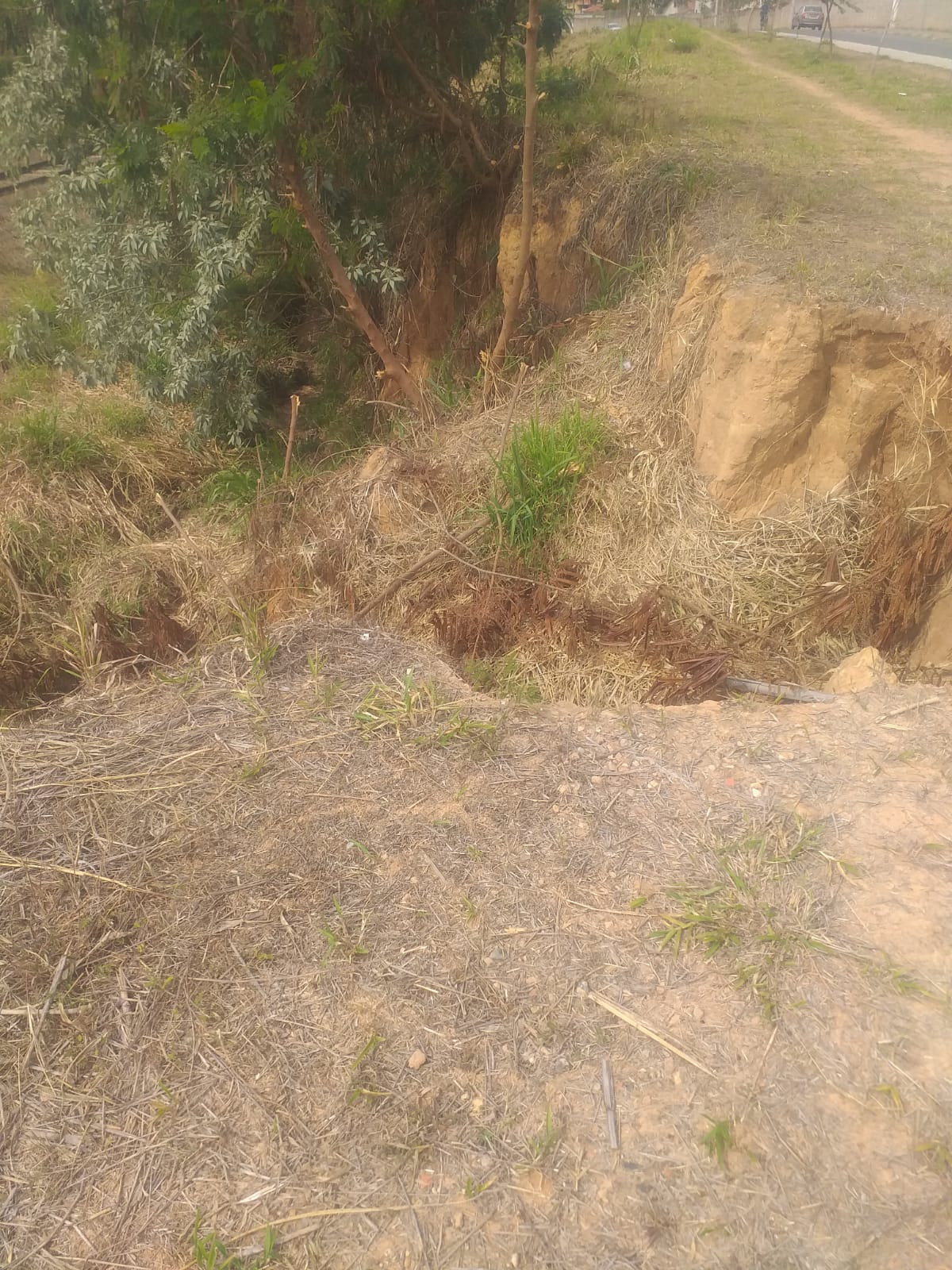 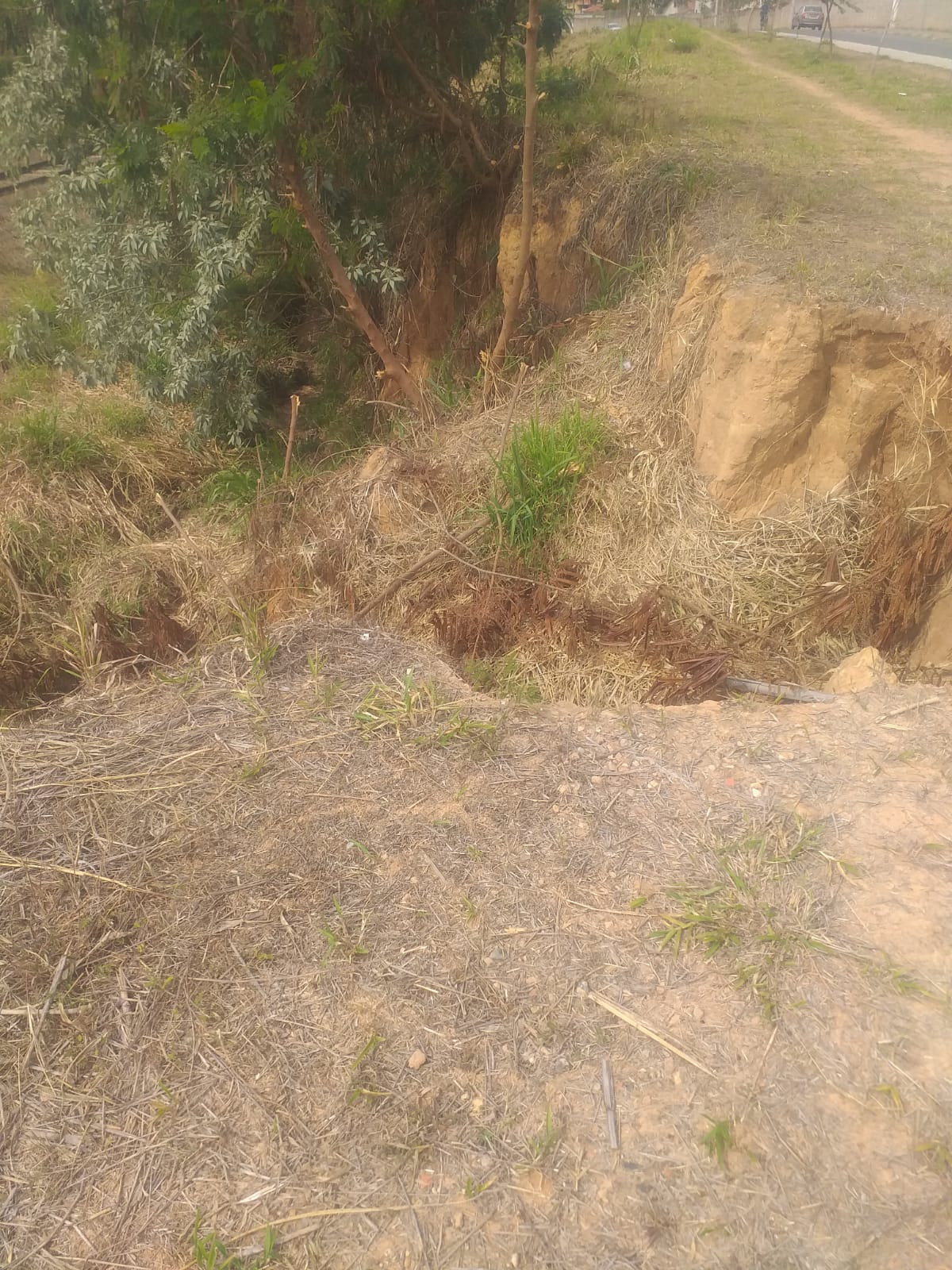 